Cursus Outlook beginnersOUTLOOK voor beginners Outlook overzichtelijk maken	4leesvenster instellen	4Takenbalk venster instellen met maandagenda overzicht	4Deelvenster personen onder het bericht aan of uitzetten (Alleen beschikbaar in Office 265)	4Navigatievenster compact instellen	4BCC venster permanent in nieuw bericht weergeven	4Berichten maken, indelen en verzenden	5Nieuw bericht verzenden	5Onzichtbare kopie sturen (BCC)	5Bericht Beantwoorden	5Berichten Allen beantwoorden	5Bericht op een bepaald tijdstip verzenden	5Berichten en bijlagen	6Bericht met bijlage verzenden	6Afbeelding/Illustraties in Bericht invoegen	6Bijlage in bericht opslaan	6Berichten selecteren en doorsturen met bijlagen naar meer personen	6Ongewenste berichten instellen op prioriteit	6Berichten herkennen	7Weergave naam in de verstuurde berichten veranderen	7Herkennen wanneer een bericht beantwoord en/of doorgestuurd is.	7Een bericht ongelezen laten (vet) als het is aangeklikt	7Een bericht ongelezen of gelezen instellen	7Outlook mappen maken en structuur	8Outlook automatisch laten openen in gewenste map bijv. Postvak in  van het gewenste account	8Favorieten boven account instellen/weergeven	8Map toevoegen en verwijderen uit favorieten:	8Mappen maken in Postvak IN	8Berichten van bepaalde afzenders in nieuwe map slepen	8Berichten markeren, zoeken en controleren	9Rode vlag plaatsen achter berichten die nog moeten worden behandeld	9Map opvolgen staat niet in de lijst van de Zoekmap	9Zoekmap aanpassen of uitbreiden met een eigen zoekmap (in de lijst onder de zoekmap toevoegen)	9Lijst voor automatisch aanvullen in aan of cc venster aan of uitschakelen	9Altijd spelling controleren voor verzenden aan of uitvinken	9Onderdelen toevoegen in miniwerkbalk	9Contactpersonen invoegen en maken	10Nieuwe contactpersoon aanmaken via inkomend bericht	10Nieuwe contactpersoon aanmaken in standaard adresboek	10Nieuwe contactpersoon aanmaken in zelf aangemaakt adresboek	10Adres invoegen in nieuw bericht via het adresboek	10Nieuwe groep contactpersonen aanmaken	10Contact personen sorteren en zoeken	11Contactpersonen standaard sorteren	11Contactpersonen op achternaam of bedrijf sorteren met de Veldkiezer	11Contactpersonen snel zoeken	11Handtekeningen maken en instellen	12Outlook handtekening alleen tekst	12Handtekening in Nieuw bericht plaatsen	12Agenda gebruik	13Snelle Agenda afspraak maken	13Zakelijke afspraak maken	13Van bericht tot Agendapunt	13Outlook voor beginners Outlook overzichtelijk makenleesvenster instellenTabblad Beeld Leesvenster (onder de groep indeling) openklappenKies voor Rechts (dit is de meest overzichtelijke instelling)Takenbalk venster instellen met maandagenda overzichtTabblad Beeld Takenbalk (onder de groep indeling) openklappenSelecteer AgendaDubbelklik op de datum van vandaag en plan uw computercursus met tijd inOpslaan en sluitenDeelvenster personen onder het bericht aan of uitzetten (Alleen beschikbaar in Office 265)Tabblad Beeld Deelvenster Personen (onder het Deelvenster Personen) openklappenGeminimaliseerd activerenHet persoonsdeelvenster is nu zichtbaar in het rechter leesveld onder het berichtKlap het deelvenster uit om alle berichten en info van de afzender te lezenOok de reacties hierop kunnen op de initialen worden weergevenNavigatievenster compact instellenKlik op puntjes – kies NavigatieoptiesVink Compacte navigatie aanEventueel volgorde aanpassenOKBCC venster permanent in nieuw bericht weergevenOpen Nieuw e-mailberichtKlik tabblad Opties in het lintKlik in de groep Velden weergeven op BCC (Nu staat BCC permanent in alle nieuwe berichten)Berichten maken, indelen en verzendenNieuw bericht verzendenMicrosoft Outlook openenNieuwe e-mail (linkerboven hoek)Aan (adresboek openen 1x klik)Typ 1e letter van adres – 2x klik op adres – of 1x klik adres/naam en dan op Aan – OKOnderwerp invullen – Bericht opstellen – VerzendenHet bericht staat nu in de map Verzonden items (betekent niet dat het ook aan is gekomen)Activeer Postvak in en klik in het lint tabblad Verzenden/ontvangen – Alle mappen verzenden/ontvangen, geen foutmelding betekent bericht verzonden (sneltoets voor verzenden is f9)Onzichtbare kopie sturen (BCC) Deze optie altijd gebruiken als u een bericht met meer geadresseerden maakt waarbij de ontvangers van uw bericht elkaars e-mailadressen niet mogen zienMaak een nieuw bericht zoals in de vorige stapZet de geadresseerden in het vak BCC in plaats van het vak AANBericht opstellen en verzendenBericht BeantwoordenGeef een antwoord/reactie op een bestaand bericht Selecteer het bericht en klik dan op de knop Beantwoorden in het lint op tabblad StartGeef een reactie in het bestaand bericht en verzend het bericht Berichten Allen beantwoordenSelecteer het bericht dat u wilt beantwoordenKlik op Allen beantwoorden, als elke geadresseerde in de vakken AAN en CC in het originele bericht uw antwoord moet ontvangenOnderwerp invullen – Bericht opstellen – VerzendenBericht op een bepaald tijdstip verzendenNieuwe e-mail openenMaak het bericht op vul onderwerp en geadresseerde inTabblad Opties in menubalkBezorging uitstellen aanklikkenNiet bezorgen vóór: aanvinkenDatum en Tijd instellen - SluitenGeadresseerde invullen bericht opmaken – Verzenden (bericht staat in de wacht in Postvak UIT, sluit Outlook niet af)Berichten en bijlagenBericht met bijlage verzendenNieuwe e-mail (linkerbovenhoek)Aan (adresboek openen 1x klik) Typ 1e letter van adres – 2x klik op adres – of 1x klik adres/naam en dan op Aan – OKOnderwerp invullen – Bericht opstellen Bestand  (Paperclip) aanklikken of tabblad Invoegen – Bestand – eventueel in versie Office 365 – Zoeken op PC aanklikken (Verkenner verschijnt)Gewenste map openen en bestand of afbeelding zoeken – 2x klik op het bestand – VerzendenAfbeelding/Illustraties in Bericht invoegenNieuwe e-mail (linkerbovenhoek)Aan (adresboek openen 1x klik)Typ 1e letter van adres – 2x klik op adres – of 1x klik adres/naam en dan op Aan – OKOnderwerp invullen – Bericht opstellen Activeer berichtvenster – Invoegen – Illustraties – kies gewenste vorm of afbeelding2x klik op het bestand – VerzendenBijlage in bericht opslaanKlik op het ontvangen bericht met de bijlage (Paperclip)Inhoud van bericht is zichtbaar in rechtervenster (leesvenster rechts altijd aan laten)1x rechterklik op de bijlage boven in het bericht – Opslaan als of Alle bijlagen opslaan (selecteer eventueel met de ctrl toets ingedrukt de gewenste bijlagen)Bladeren naar gewenste map – OpslaanBerichten selecteren en doorsturen met bijlagen naar meer personenSelecteer een bericht met een bijlage – klik Doorsturen (de bijlage wordt in het nieuwe bericht opgenomen)Klik op Aan en typ de 1e letter van het adres in het venster, alle adressen met de beginletter staan nu bovenaanSelecteer gewenst adres – dubbelklik op gewenst adres of selecteer met ctrl ingedrukt meer adressen en klik op de knop AAN of CC (carbon copy) of BCC (blind carbon copy)Bericht opmaken en VerzendenOngewenste berichten instellen op prioriteit 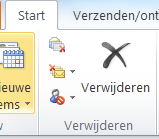 Klik tabblad StartKlik in de groep Verwijderen op Ongewenste e-mail Opties voor ongewenste e-mailSelecteer het gewenste beschermingsniveau Kies bescherming HoogBerichten herkennenWeergave naam in de verstuurde berichten veranderenBestand in menubalk – Info Accountinstellingen aanklikkenVenster opent – kies Accountinstellingen – Accountnaam aanklikken WijzigenGebruikers gegevens Naam klik in venster en wijzigen de naam naar wensVolgendeSluiten – Voltooien – SluitenControleer door nieuw bericht naar uzelf te sturenBij een exchange server account kunt u dat niet zelf aanpassen (via ICT)Herkennen wanneer een bericht beantwoord en/of doorgestuurd isEen ongelezen bericht herken je aan: 	Onderwerp met vette tekst Een gelezen bericht herken je aan: 		Onderwerp geen vette/normalen tekstEen Beantwoord bericht herken je aan: 	REEen Doorgestuurd bericht herken je aan: 	FWEen bericht ongelezen laten (vet) als het is aangekliktStandaard is een bericht gelezen als het een keer wordt aangekliktTabblad Beeld (in het lint)Onder de groep Indeling klik LeesvensterOptiesBerichten markeren als gelezen wanneer ze zijn bekeken uitvinkenItem als gelezen markeren als de selectie wordt gewijzigd uitvinkenOkAls een bericht wordt geselecteerd met een klik dan is het bericht nog ongelezenEen bericht ongelezen of gelezen instellenKlik op gewenst berichtKlik herhaaldelijk op de blauwe verticale lijn links naast een bericht om gelezen of ongelezen in te stellenOutlook mappen maken en structuurOutlook automatisch laten openen in gewenste map bijv. Postvak in 
van het gewenste account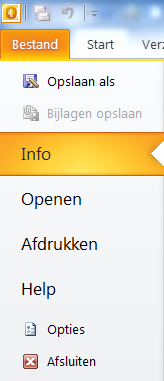 Bestand – Opties – GeavanceerdOnder groep Starten en afsluitenBladeren aanklikken Gewenste map of onderdeel kiezen OK Outlook sluitenControleer door: Outlook opnieuw starten – de ingestelde map
opent automatischFavorieten boven account instellen/weergevenTabblad BeeldOnder groep Indeling MappenvensterFavorieten aanvinkenMap toevoegen en verwijderen uit favorieten:Klik op gewenste map in de accountsSleep deze map naar FavorietenKlik op gewenste map in FavorietenRechtermuis klik – Verwijderen uit FavorietenMappen maken in Postvak INKlik op Postvak IN Rechtermuisknop – Nieuwe mapNaam geven – Enter (hoofdmap bijv. Hobby’s)Selecteer de hoofdmap – Rechtermuisknop – Nieuwe mapNaam geven – Enter (submappen bijv. Tennis, Fietsen of Voetbal)Berichten van bepaalde afzenders in nieuwe map slepenSorteer de berichten op naam van afzenderSelecteer gewenst bericht – klik in Postvak IN op; Alles – Rangschikken op – kies Van (of rechtermuis klik onder het zoekvenster van de berichten in Office 2013)(alle berichten van de afzenders staan nu onder elkaar en op alfabetische volgorde)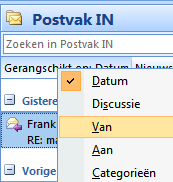 Selecteer de berichten van gewenste afzender met de shift of ctrl toetsSleep het gewenste of alle berichten naar de juiste mapNiet vergeten! Terugzetten op DatumBerichten markeren, zoeken en controlerenRode vlag plaatsen achter berichten die nog moeten worden behandeldEen belangrijk bericht markeren met een vlaggetje: Klik op juiste vlaggetje of (rechtermuis in het bericht – Opvolgen – vlag aanklikken)De berichten met vlag er snel uithalen kan via Zoekmappen – Opvolgen Om vlaggetje te verwijderen klik rechtermuis – klik Markering wissenBericht afgewerkt/voltooien – 1 x klik met linkermuisknop op vlaggetjeBij sommigen Imap servers kunnen geen markeringen worden geplaatstMap opvolgen staat niet in de lijst van de ZoekmapRechtermuisknop – klik op ZoekmappenNieuwe zoekmap aanklikkenKies E-mail gemarkeerd voor opvolgen – OKZoekmap aanpassen of uitbreiden met een eigen zoekmap
(in de lijst onder de zoekmap toevoegen)Klik tabblad: Map (in het lint)Kies onder groep Nieuw: Nieuwe ZoekmapKies onder in groep E-mail organiseren:Selecteer E-mail met bepaalde woorden – KiezenTyp bijv. Factuur of Facebook – Toevoegen – OKE-mail zoeken in: gewenst account selecteren – OKControleer resultaat in zoekmap – Klik op de juist aangemaakte zoekmap die Factuur heet – nu worden alle berichten met factuur gefilterd/weergegevenLijst voor automatisch aanvullen in Aan, CC en BCC venster, in of uitschakelenBestand – Opties – E-mail Onder de groep Berichten verzenden – lijst voor automatisch aanvullen aanvinkenDaar kan de hele lijst ook worden leeg gemaakt Individueel adres in AAN venster kan met de rechtermuis verwijderd wordenAltijd spelling controleren voor verzenden, aan of uitvinken Spelling controleren tijdens typen, onbedoeld Capslock, HOOFDLETTERS, etc. instellenBestand – Opties – E-mailOnder groep Berichten opstellen – Spelling en Auto Correctie aanklikkenSpelling controleren tijdens typen aanvinkenAutoCorrectie – opties aanklikkenEventueel hoofdletters en onbedoeld Capslock corrigeren aanvinkenOnderdelen toevoegen in miniwerkbalkMiniwerkbalk openklappen (op pijltje linker bovenhoek)Gewenst onderdeel aanvinkenVoor nog meer onderdelen in minibalk – Opties klik knopje Meer opdrachtenContactpersonen toevoegen en aanmakenNieuwe contactpersoon aanmaken via inkomend berichtKlik op het bericht waar het adres/contactpersoon van moet worden opgeslagenRechter muisklik op afzender (boven in leesvenster)Kies Toevoegen aan Outlook-contactpersonenEventueel meer gegevens invullenOpslaan – SluitenNu staat het adres in het AdresboekKlik in het linkervenster onderin op Contactpersonen en controleer de naamNieuwe contactpersoon of eigen visitekaartje aanmaken in standaard adresboekStart tabblad Onder groep Nieuw – Nieuwe items: klik op Contactpersoon Typ de gegevens of je eigen gegevens en E-mailadres op de juiste plaats in het dialoogvenster, telefoonnummer en adres (om visitekaartje compleet te maken)Klik rechtsboven: Opslaan en sluitenNieuwe contactpersoon aanmaken in zelf aangemaakt adresboekOpen ContactpersonenSelecteer onder Mijn Contactpersonen het gewenste adresboekKlik Nieuw contactpersoonVul alle gegevens in – Opslaan en sluitenNu zit deze contactpersoon in het gekozen adresboekAdres invoegen in nieuw bericht via het adresboek	Stuur een bericht, adres niet typen maar via knop (AAN) het adresboek opent zichHaal via het adresboek het adres van de docent op. d.m.v.
Typ een D van docent in het venster (alle adressen beginnen met een D worden nu gesorteerd en boven in de lijst weer gegeven)Dubbelklik op Docent en klik OK nu staat het adres in het nieuwe berichtBericht opstellen – Verzenden.	Nieuwe groep contactpersonen aanmakenActiveer Contactenpersonen onder in de statusbalkKies in de groep Nieuw –  Nieuwe groep contactpersonenGroep een Naam geven bijv. VoetbalclubKlik op Leden toevoegen – Uit adresboek of Uit Outlook contactpersonenSelecteer de gewenste contactenpersonen (ctrl ingedrukt houden is willekeurig selecteren) of Leden dubbel aanklikken – OkKlik rechtsboven: Opslaan en sluitenMaak een nieuw bericht met de net gemaakte groep en vouw deze op het plusje uit, eenmaal uit kan niet meer worden ingevouwenContact personen sorteren en zoekenContactpersonen standaard sorterenOpen ContactpersonenOpties – PersonenNamen alfabetiseren – Standaardvolgorde – kies gewenste volgorde Contactpersonen op achternaam of bedrijf sorteren met de VeldkiezerOpen Contactpersonen (in het Navigatievenster linkeronderhoek)Zorg dat de huidige weergave op lijst staatKlik op gewenste kop om items te sorterenVoeg eventueel een kolom toe door rechtermuis knop op de titels – Veldkiezer aanklikken Sleep gewenste items naar de juiste plaats tussen de kolommenVoeg bijv. Achternaam toeSleep de kolommen die niet nodig zijn eruitKlik op titel Achternaam om te sorteren van a tot z – klik nog een keer voor z tot aEventueel groeperen op bedrijf of achternaam – rechtermuis op titel – Vak groeperen op:Sleep gewenst item in of uit het groeperingveld (boven de titels)Contactpersonen snel zoekenKlik op Contactpersonen in navigatievensterRechterbovenhoek venster Zoeken selecterenVoor of achternaam intypen – enterOf klik onder kopje: Huidige weergaven in de scrollbar (een venster opent zich)Kies Visitekaartje – klik gewenste letter in balk aan de rechterkantHandtekeningen maken en instellenOutlook handtekening alleen tekstBestand – Opties – E-mailKies onder groep: Berichten opstellenHandtekeningen voor berichten maken of wijzigen – Klik Handtekeningen – NieuwEigen naam intypen – OKAdres en plaats etc. intypen in grote veld Selecteer eigen naam in venster nieuwe berichten – OK – OKHandtekening in Nieuw bericht plaatsenBestand – Opties – E-mailKies onder groep: Berichten opstellenHandtekeningen voor berichten maken of wijzigen – Klik HandtekeningenRechtsboven onder groep Standaardhandtekening kiezen: kies achter E-mailaccount: Het gewenste account waarbij de handtekening moet komen te staan in een nieuw berichtKies achter Nieuwe berichten: de handtekening die in elk nieuw bericht ingevoegd gaat worden – doe dit ook voor Doorgestuurde berichten – OKControleer in een nieuw bericht om te kijken of de juiste handtekening erin zit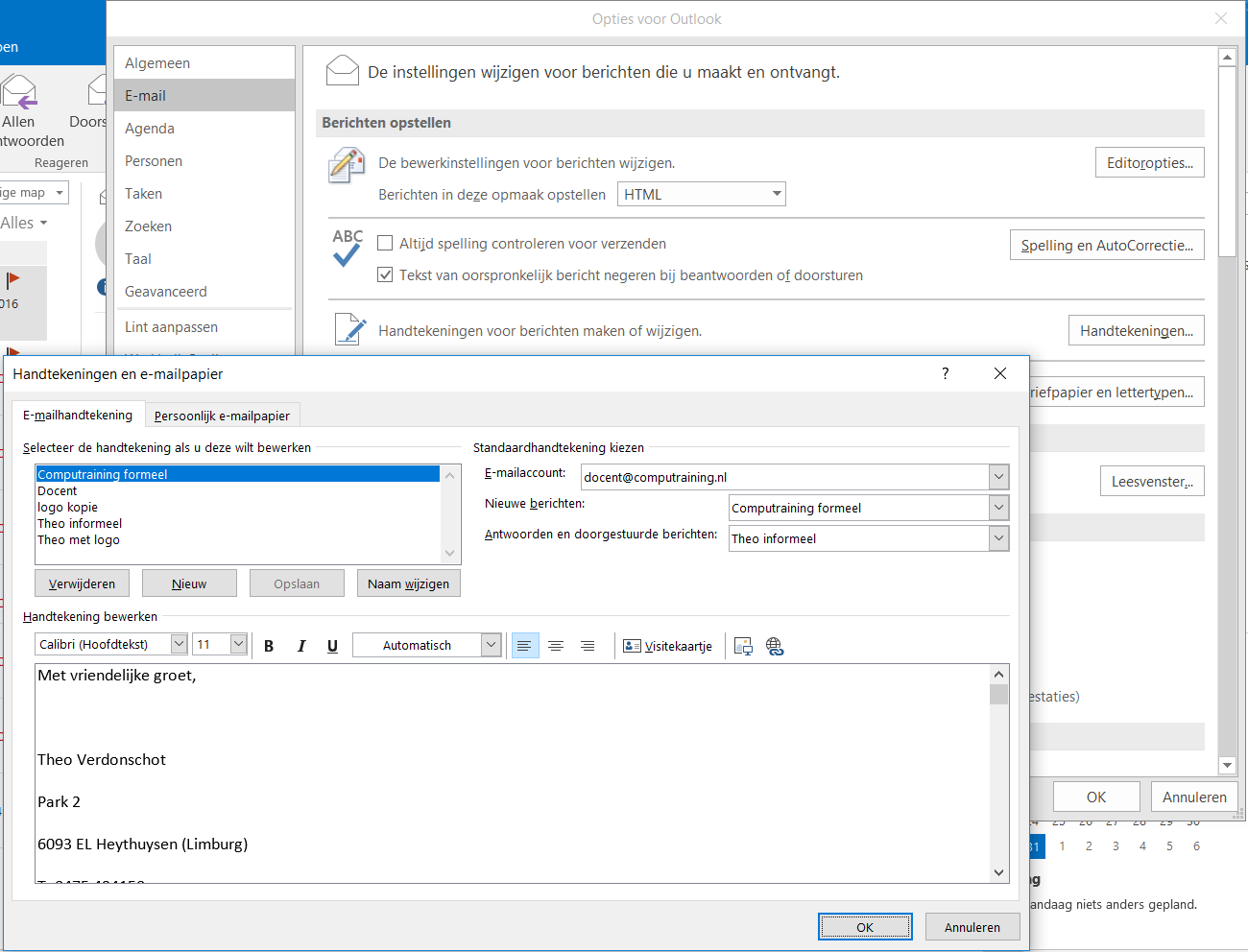 Agenda gebruikSnelle Agenda afspraak makenActiveer Agenda onder in de StatusbalkKlik op Werkweek onder de groep: SchikkenBlader door de kalender naar gewenste datum (linkerveld)2x klik op tijd en juiste Datum (rechterveld)Onderwerp en locatie invullen eventueel eindtijd veranderenAantekeningen kunnen gemaakt worden in het grote vensterOpslaan en SluitenZakelijke afspraak makenKlik op Werkweek onder de groep: SchikkenBlader door de kalender naar gewenste datum (linkerveld)2x klik op tijd en juiste Datum (rechterveld)Vul Onderwerp en Locatie inSelecteer een begintijd en eindtijdOnder groep codes: Categoriseren: kies de gewenste categorie of maak een nieuwe – bijv. blauw – Naam – Werk Kies onder het kopje Opties: het icoontje herinnering (geluidfragment) en klik op het pijltje, stel de herinnering in op bij 1 uur (waarschuwing 1 uur van te voren)Geef in het grote vak een korte omschrijving van het doel van de vergadering of kopieer informatie uit desbetreffende mailsOpslaan – Sluiten Van bericht tot AgendapuntOpen Mappenlijst in navigatievenster (linkeronderhoek) om alle onderdelen/items van Outlook zichtbaar te makenKlik op een Bericht om er een agendapunt van te makenSleep het Bericht naar de Agenda (agenda dialoogvenster opent zich)Voeg een onderwerp, juiste tijd en eventuele informatie toeBevestig met Opslaan en sluitenControleer in de agenda het zojuist gemaakte agendapunt 